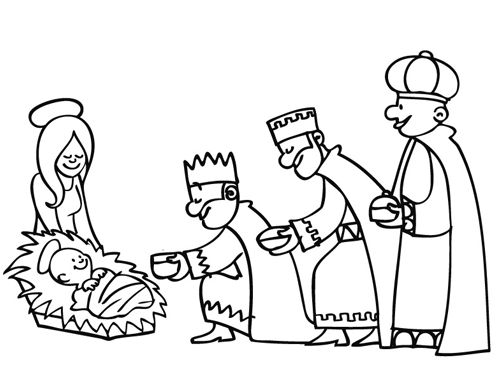                                                                         	         		   Týdenní plán: ___________________					          Koledníci prosí písničkou lidi o malý peněžní dar na pomoc chudým,					              nemocným, opuštěným lidem. Na dveře píšou K+M+B 2024. A tak					           	     přispějte malým koledníkům do jejich kasiček, neboť vás pak        bude hřát u srdce, že jste udělali pro druhé něco dobrého.  ČJ – Seřaď a napiš vyjmenovaná slova po B podle abecedy.       – PL: Urči pád podstatných jmen.						M – PL: Předám ho zítra.Oznamuji, že si napíšeme velkou kontrolní prověrku z matematiky 10. 1. a z českého jazyka 15. 1.Evě se nechcenevzal si deštníknašel houbypod židlístrom kvetetáto, přijeďnad tabulíkoupit razítkodvě tužkyu babičkyMarek zvítězilhrát vítězůmbez rodičůpřed televizílyžařkopři vyprávěnízasít obilíZbyňkovi